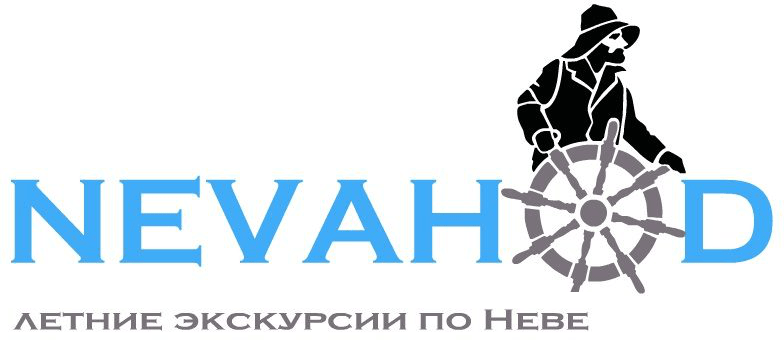 Банкет стоимостью 3500 рублей на персонуХолодные закуски Рулет из индейки с черносливом и курагой………………………………………………1\30\10Большое мясное ассорти (буженина, язык, бастурма, рулет из курицы с кинзой и сулугуни)………………………………………………………………………………………….……1\60\10Лосось шеф посола в зеленом чае с жасмином, с волованом с красной икрой и фермерским мягким сыром с лимонной цедрой……..…………………….………1\40\30\30Сырная горка (ассорти из благородных сортов сыров, виноград, мёд, орехи)………………………………………………………………………………………………………….….1\60 Ассорти из свежих крупно нарезанных овощей и садовой зеленью……………1\75\10Салаты в общих блюдахКуриный с овощами и сыром слоями……………………………………………………………….1\75Салат из микса с морскими гребешками, креветками и кедровыми орешками………………………………………………………………………………………………….…...1\75Горячая закускаЛюля-кебаб из говядины и индейки с пряностями, соусом из томатов в собственном соку с орехами и чили………….…………………………………………….…1\90\10Горячее с гарниром, одно на выбор (50/50)Судак гриль, с соусом из яблок в белом вине и овощным соте………….1\100\150\30Отбивная из свинины в имбирном маринаде с сальсой из печеных овощей, подается с отварным картофелем с маслом и зеленью……………….………1\170\150ДесертМедовое пирожное со сметанным кремом и ягодами……………………………………1\100Буфет  Хлебная корзина……….…………………………………………………………………………………..1\100Минеральная вода без газа…………………………………………………………………………..1\200Горячие напитки на выборЧай черный или зеленый (сахар, лимон)………………………………………………………..1\180 Кофе заварной «LAVAZZA»  (сахар, сливки)………………….…………………..………….1\180 Итого: общий вес без напитков 1095 гр \с напитками 1475 гр